АДМИНИСТРАЦИЯ ХАРЬКОВСКОГО СЕЛЬСКОГО ПОСЕЛЕНИЯ ЛАБИНСКОГО РАЙОНА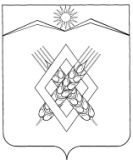 П О С Т А Н О В Л Е Н И Е от 27.05.2015 г.                                                                                                                  № 53хутор ХарьковскийО внесении изменений в постановление администрации Харьковского сельского поселения  Лабинского района от 17.02.2015 года № 14              «Об утверждении ведомственной целевой  программы Харьковского сельского поселения  Лабинского района «Молодёжь Харьковского сельского  поселения  Лабинского района» на 2015 год»         В целях устранения правил юридической техники, п о с т а н о в л я ю:      1. Внести в постановление администрации Харьковского сельского поселения Лабинского района от 17.02.2015 года № 14 «Об утверждении ведомственной целевой  программы Харьковского сельского поселения  Лабинского района «Молодёжь Харьковского сельского  поселения  Лабинского района» на 2015 год», следующие изменения:       1) в Приложении Паспорта «Ведомственной целевой  программы Харьковского сельского поселения  Лабинского района «Молодёжь Харьковского сельского  поселения  Лабинского района» на 2015 год», в графе «Муниципальные заказчики и исполнители мероприятий программы» дополнить словами «МБУ «ЦКД х. Харьковский»;       2) в пункте 7.2 раздела 7 Паспорта «Ведомственной целевой  программы Харьковского сельского поселения  Лабинского района «Молодёжь Харьковского сельского  поселения  Лабинского района» на 2015 год», словосочетание «муниципальной программы» по тексту, заменить на словосочетание «ведомственной программы»;      3) в абзаце 3 пункта 7.2 раздела 7 Паспорта «Ведомственной целевой  программы Харьковского сельского поселения  Лабинского района «Молодёжь Харьковского сельского  поселения  Лабинского района» на 2015 год», словосочетание «муниципальную программу» по тексту, заменить на словосочетание «ведомственную программу»;      4) в абзаце 7 пункта 7.2 раздела 7 Паспорта «Ведомственной целевой  программы Харьковского сельского поселения  Лабинского района «Молодёжь Харьковского сельского  поселения  Лабинского района» на 2015 год», словосочетание «муниципальных программ» по тексту, заменить на словосочетание «ведомственных программ»;      5) Приложение к Паспорту Ведомственной целевой  программы «Мероприятия ведомственной целевой программы Харьковского сельского поселения Лабинского района «Молодёжь Харьковского сельского поселения  Лабинского района» на 2015 год» изложить в новой редакции (прилагается).        2. Ведущему специалисту администрации Харьковского сельского поселения Лабинского района (Лукьянцева), обнародовать настоящее постановление и разместить на  официальном сайте  администрации Харьковского сельского поселения Лабинского района в информационно-телекоммуникационной сети «Интернет».       3.Настоящее постановление вступает в силу со дня его обнародования.Глава администрации  Харьковского сельского  поселения Лабинского  района                                                                      С. В. Парафиева                            